       Vážení predsedovia a členovia baníckych spolkov, cechov a bratstiev,  ctení priaznivci  baníckych tradícií,  milí priatelia. Srdečne Vás pozývame na 12. stretnutie banských miest a obcí Slovenska, ktoré sa uskutoční v bývalom Slobodnom kráľovskom banskom meste Ľubietová. Je to nielen príležitosť pripomenúť si slávnu históriu baníctva, ale aj jeho obrovský prínos pre všeobecný rozvoj ľudstva. Žijeme dobu, ktorá baníctvu nepraje, dobu kedy sa suroviny považujú za tak samozrejmú vec, že nik za nimi nevidí ťažkú prácu baníka v podzemí, mnoho krát v ohrození vlastného života. Ale práve táto ťažká práca je základom duchu kamarátstva, nezištnej pomoci, ktorý v iných profesiách neexistuje a je jedinečný. Viem, že jedno stretnutie nezmení postoj spoločnosti k baníctvu, ale chceme, aby v Ľubietovej naplno vynikla práve táto stránka baníctva - ľudia, ktorí prídu z jediným cieľom, ukázať svetu, že mu stále máme čo ponúknuť, to čo sa dnes stráca – úcta k tradíciám, srdečnosť, nezištnosť a kamarátstvo.  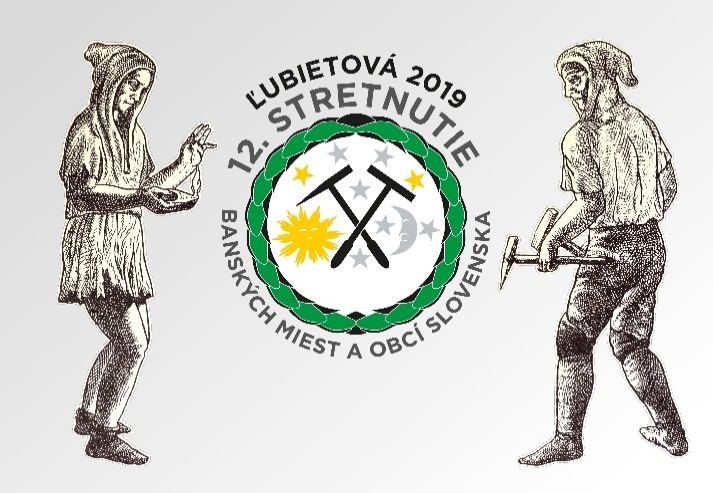                                                                                                  Starosta Obce Ľubietová                                                                                                                                                                                                                          Program 12. SBMO SR  17.-19 máj 2019 ĽubietováPiatok 17.05.201910.00 -11.00    Slávnostné zasadnutie Rady ZBSC 12,00                Konferencia – Európske montánne dedičstvo15.00                Prijatie starostov a primátorov u starostu Obce Ľubietová 15.00 – 17.00   Súťaž  pre spolky v stavaní pivných  zasraní  15,30                Rk. kostol Sv. M. Magdalény - Slávnostné otvorenie 12. stretnutia BMOS                          - prijatie delegácií, odovzdanie odznakov Sv. Barbory a odznakov MH  18.00                spoločný krátky  sprievod od Rk. kostola pod hlavný stan18,30                Slávnostný šachtág pod hlavným stanom – vyhodnotenie súťaže21.30                Hudobný program , obecný park22.00                OhňostrojOd 10.00 – 17.00 fakultatívne výlety do okoliaSobota 18.05.20199,00                   Odhalenie pietneho miesta obetí banských nešťastí na NBCH Podlipa 10,00  12.00      Súťaž baníckych spevokolov  – 1. časť na pódiu v obecnom parku11.00 – 14.00.   OBED pre účastníkov  – hlavný stan v obecnom nádvorí 12.00                 Podpísanie dohody o spolupráci zástupcov Európskej banskej cesty13.00                 Banícky orloj – pódium obecný park14,00                 Slávnostná svätá omša v Rk. kostole sv. Márie Magdalény15,00                 Slávnostný sprievod obcou16,00                 Odovzdanie putovnej zástavy, Barborského svetla, stužkovanie zástav 16.00 – 18.00    Súťaž baníckych spevokolov -2. časť, vyhodnotenie  Nedeľa 19.05.2019 9,00                  Banícke raňajky 10,00                Fakultatívny výlet na zaujímavé miesto v okolí Ľubietovej –                         Stred Slovenska , Vysoká12,00                obed,  ukončenie 12. stretnutia BMOSKultúrny program pre ostatnú verejnosť zabezpečuje Obec Ľubietová.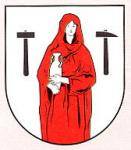 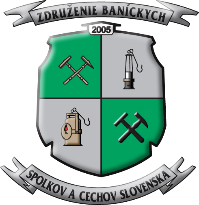 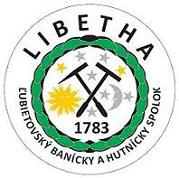 